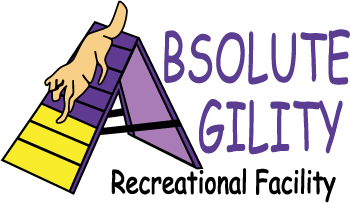 Proudly presents An AAC Sanctioned TrialFebruary 1st and 2nd, 2014Held at the Drummond Arena inSpencerville, ONClosing date has passedJudges:Lona O’ReillyAndShelley PriceEvents are offered in all three classesRegular, Veteran and Special Junior Handler Classes are offered for ALL events @ $10.00 per runSaturday, February 1st, 2014All Levels: Team Relay (1) & Steeplechase (1)Masters: Standard (2), Gamblers (1), Jumpers (1)Advanced: Standard (1), Gambler (1) and Jumper (1)Sunday, February 2nd, 2014Masters: Standard (2), Gamblers (2), Jumpers (1), Snooker (1)Starters: Standard (1), Gambler (1) and Jumper (1)Trial Schedule8:00 Registration and Dog Measuring8:15 General Briefing8:30 First Dog on the Line Last run will be scheduled to start about 7:00 pmPlease note that there will be NO familiarization period, 2 jumps will be available for warm up purposes only though out the day.AWARDSQualifying Rosette Ribbons will be awarded for achieving a qualifying score.Ribbons will be available for placements 1st through 4th in all categories.TITLING Ribbons and EXPERT Ribbons will be awarded to all dogs receiving a Title.ATChC, Bronze, Silver, Gold and Lifetime Awards of Merit Bronze, Silver, Gold and Lifetime Versatility Award ribbons will be awarded.PLEASE NOTE:It is the responsibility of the Handler to let the Organizing Committee knowif your dog has completed its requirements for a Title.RIBBONS will be presented between events as time permits for Starters events only.Advanced and Masters events will be self serve Q’s and placement ribbons.ALL TITLE RIBBONS for ALL LEVELS will be presented.General InformationTitle Trial - Dogs will be divided into 4 height groups in 3 different divisions; Regular, Special and Veteran.  The Masters Standard courses are open to all dogs that have an AADC Title; the Masters Games are open to all dogs that have received three corresponding Advanced Games qualifying scores in the same game under 2 different judges.  The Advanced Standard courses are open to all dogs that have an ADC; Advanced Games are for dogs that have received two qualifying score in the same Starters Game under 2 different judges.  Starters Standard courses are open to all dogs that have not received their ADC title.  Starter Games are open to any dogs that have not received two qualifying scores in that event.   Steeplechase is open for any dog entered, Team Relay is open for any dog to enter, however Team courses will be at the Masters Level.  AAC Challenge course is open to dogs who have received their AADC or higher only.Obstacles- A-Frame, Dogwalk, Teeter Totter, Weave Poles, Table, Flexible Tunnels, 8 Foot Chute (collapsible tunnel), Tire Jump, Ascending Spread Jump, Double Jump, and Single Jumps.Facilities- This is an indoor trial and will be held rain or shine.  You will be required to provide your, seating, water (drinking and cooling) and crating for your dog.  Come dressed in layers for the weather although it is an indoor trial, temperature may change through out the day.  Heated crating area is provided.  Arena will be heated as required.Dog Aggression- All dogs MUST be kept in an x-pen, crate, in your car, or on leash when not in the ring, this includes the grounds and parking lot.  IN ORDER to avoid incidence of dog aggression, please give all dogs lots of room and be aware of what your friendly dog is doing.  Any dog engaging in aggressive behavior at any time will be required to leave the show grounds.  In such cases NO refunds will be issued.  Notice to Participants This trial will be held under AAC rules.This is a LIMITED entry trial.Trial will be run on a dirt surface inside and will be run regardless of weather conditions.Competitors, through submission of entry, acknowledge that they know the AAC rules and regulations.Handlers should be aware of the running order and watch for possible changes.  All dogs must be ready in the ON DECK area at least 2 dogs prior to their run.Move Ups are permitted and the Trial Secretary MUST be informed in writing (email) 5 days prior to the event.  No collars, toys, treats or other training aids will be permitted on course at any time.  Leads are allowed to enter the ring but must be left behind the start line.  Arena Familiarization Time is only held on Starter Dog day and is available until 8am – No treats, Toys or equipment may be taken during the Arena familiarization time.All obstacles conform to AAC specifications.This trial is open to all dogs, purebred and non-purebred, that are at least 18 months of age and have an AAC ID number.  ALL DOGS must have an AAC ID number issued by the AAC prior to the event.  Please note it may take several weeks to receive your ID Card.  NO ID cards are available for purchase at the trial.  A Valid AAC ID card must be presented at the trial check-in; otherwise the dog must be measured for verification of jump height and must jump the height they are measured at. There shall be no refunds, cancellations or changes after the closing date.  In the event a dog and/or handler are dismissed from the competition regardless of the reason for the dismissal, for a dog that is absent from the competition or in the event of inclement weather / acts of god, there shall also be no refunds.   Refunds will be given in the form of Trial Credits for a future trial for dogs that come into heat or are injured after the closing date, providing that the Trial Secretary is notified within 48 hours prior to the start of the trial with a veterinary note.    Cheques will be deposited once received.  No postdated cheques shall be accepted.  Trial confirmations will be sent out a including schedule of events.  Trial Entries Received will be posted on the website once received and updated frequently.               PLEASE clean up after your dog.  ANYONE seen not cleaning up after their dog will be dismissed from the trial site immediately without refund. Any handler who is found to be abusive to their dog will be dismissed from the trial and the incident shall be reported to the AAC Disciplinary Committee.No entries will be accepted (unless trial is not full), cancelled or substituted after the closing date.  Absolute Agility Recreational Facilities (AARF) organizing committee has reserved the right to refuse any entry, for any reason.Accommodations Howard Johnson, 4022 County Rd.43, Kemptville  613-258-5939  $10 pet fee
Travelodge, 7789 Kent Blvd., Brockville  613-345-3900   Pet FeeComfort Inn, 7777 Kent Blvd., Brockville  613-345-0042   $15 pet feeDirections:From Montreal or Kingston via Hwy 401:Turn right onto the ON-401 to Ottawa  Hwy 416 Merge onto Veteran's Memorial Hwy 416 
Take exit 12 for Rd 21 toward Spencerville/Leeds & Grenville - 0.5 km
Turn left at County Rd-21 - 0.4 km
Continue onto Regional Rd-21 - 0.5 km
Turn right at County Rd-44 - 0.5 km
Take the 2nd left onto Centre St - 0.3 km
Take the 2nd right onto Ryan St  Destination will be on the left  Arrive at: Spencerville Agricultural Society 4 Ryan St Spencerville, ON 
 K0E  1X0From Ottawa via Hwy 416Take exit 12 for Rd 21 toward Spencerville/Leeds & Grenville - 0.5 km
Turn left at County Rd-21 - 0.4 km
Continue onto Regional Rd-21 - 0.5 km
Turn right at County Rd-44 - 0.5 km
Take the 2nd left onto Centre St - 0.3 km
Take the 2nd right onto Ryan St  Destination will be on the left  Arrive at: Spencerville Agricultural Society 4 Ryan St Spencerville, ON 
 K0E  1X0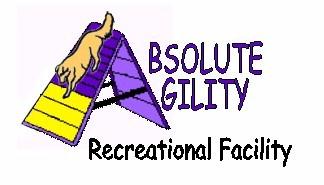 Trial Entry Form – February 1st and 2nd, 2014Check off (E) to enter the event or (V) to volunteer in the event.Team Relay Partner & Dog’s Name   _____________________________________    Or  DRAWCost for individual runs is $19.50 after the closing dateTOTAL FEE INCLUDED _____________Please make your Cheques payable to:  Absolute Agility Recreational Facility (AARF)Mail to:  Jennifer Laird, 4472 Colebrooke RoadRR# 1 Harrowsmith, ON   KOH 1VOEntries close Jan 2nd, 2014 ALL entries MUST include Signed WaiverI (we) agree that Absolute Agility Recreational Facility (AARF), holding this event has the right to refuse this entry for cause, which the organizing committee shall deem to be sufficient.  In consideration of the acceptance of this entry and of the holding of this event and of the opportunity to have the dog participate or be judged, I (we) agree to hold the organizing committee, the organization which it represents, including its members, officers and directors, owners of the premises upon which the event is being held and their employees, harmless from any claim or loss or injury which may be alleged to have been caused directly or indirectly to any person or thing by the act of this dog while in or upon the premises, grounds, or near any entrance thereto, and I (we) personally assume all responsibility and liability for any such claim; and I (we) further agree to hold the aforementioned parties harmless from any claim for the loss of this dog by disappearance, theft, death, or otherwise, and from any claim for damage or injury, be caused or alleged to be caused by the negligence of the parties aforementioned, or by the negligence of any other person or any other cause or causes.  I (we) hereby assume the sole responsibility for and agree to indemnify and same the aforementioned parties harmless from any and all loss and expenses (including legal fees) by reason of the liability imposed by law upon any of the aforementioned parties for damage because of body injuries, including death at any time resulting therefrom sustained by any person or persons, including myself (ourselves) or on account of damage to the property, arising out of or in consequence of my (our) participation in this event, howsoever such injuries, death or damage to property may be caused or may have been alleged to have been caused by negligence of the aforementioned parties or any of their employees or agents, or any other person.I CERITIFY that I am the actual owner of the dog, or that I am the duly authorized agent of the actual owner of the dog entered hereon.  In consideration of the acceptance of this entry, I (we) have read, understand and will abide by the Official Rules and Regulations of the Agility Association of Canada, Inc. in effect at the time of this entry, and by any additional rules and regulations appearing in the Agility Trial Schedule for this event.  I (we) certify and represent that the dog entered is not a hazard to persons or other dogs.  This entry is submitted for acceptance on the foregoing representation and General Agreement/Disclaimer.  I (we) agree to conduct myself (ourselves) in accordance with such Official Rules and Regulations (including all provisions applying to discipline) and to abide by any decisions made in accordance with them.Signature____________________________  Date_______________VOLUNTEERING is very important to help run all events smoothly. Please indicate which jobs you prefer to do, If nothing is indicated you may be assigned for a job you prefer not to do,So please circle your jobs of choice.SPLIT position may also be required depending on number of competitors, this will be accommodated with the running order so everyone has the time they need with their dog.If you are bringing someone who can assist, please also indicate their name and what they prefer to do.TRAINING IS PROVIDE FOR ALL POSITIONSI am also bringing another volunteer (name of volunteer)_______________Please circle the job you prefer to do when volunteering:Course Builder                Ring Crew             Leash Runner  Gate                              Timer                           ScribeScribe Assistant       Computer ScoringVolunteers are a needed part of any successful trial.    With everyone pitching in the trial runs great for everyone!To let you know that you are SO VERY IMPORTANT to us, volunteers will be treated to the following VOLUNTEER PERKS! Volunteer Prize Draws, AARF Dollars towards another trial, PLUS snacks and drinks through out the day.Agility Association of CanadaDog ID Card Registration FormIncomplete or illegible forms will be returned	Owner: ___________________________________________Address: __________________________________________Town: ____________________________________________Province / State:  ____________________________________Postal Code / ZIP: ___________________________________Telephone:  ________________________________________Dog’s Call Name:  ___________________________________                           (Name to appear on certificate – 20 characters maximum)Dog’s Registered Name: ______________________________Breed: _____________________________________________	(Specify  “All Canadian” to denote Mix Breed)Dog’s Date of Birth: ____________________(Day/Month/Year)		          (Estimate to the day if Unknown)Dog’s Height at Withers: ______________________________Fee Enclosed:	      $ 12.60 if new card (GST# 896176179)				      $   6.30 if replacement card ID number:                              $   0.00 if Change of Address, no new card will be issuedMake Cheque/money order payable to: Agility Association of Canada(LON funds)	Mail To:		Barbara Brown	9640 Hedley Dr, RR# 2	Ilderton, ON  N0M 2A0	CanadaAll dogs must have a valid AAC ID Number before they compete.Legs and Titles will only be issued to dogs with a valid AAC ID Number.Please allow up to six (6) weeks for processing and delivery of ID Cards.Handler’s NameHandler’s NameHandler’s NameHandler’s NameHandler’s NameHandler’s NameHandler’s NameHandler’s NameHandler’s NameHandler’s NameHandler’s NameHandler’s NameHandler’s NameHandler’s NameOwner’s Name (if different from Handler)Owner’s Name (if different from Handler)Owner’s Name (if different from Handler)Owner’s Name (if different from Handler)Owner’s Name (if different from Handler)Owner’s Name (if different from Handler)Owner’s Name (if different from Handler)Owner’s Name (if different from Handler)Owner’s Name (if different from Handler)Owner’s Name (if different from Handler)Owner’s Name (if different from Handler)Owner’s Name (if different from Handler)Owner’s Name (if different from Handler)Owner’s Name (if different from Handler)Dog’s Call Name                                    AAC ID#                  Dog’s Call Name                                    AAC ID#                  Dog’s Call Name                                    AAC ID#                  Dog’s Call Name                                    AAC ID#                  Dog’s Call Name                                    AAC ID#                  Dog’s Call Name                                    AAC ID#                  Dog’s Call Name                                    AAC ID#                  Dog’s Call Name                                    AAC ID#                  Dog’s Call Name                                    AAC ID#                  Dog’s Call Name                                    AAC ID#                  Dog’s Call Name                                    AAC ID#                  Dog’s Call Name                                    AAC ID#                  Dog’s Call Name                                    AAC ID#                  Dog’s Call Name                                    AAC ID#                  Have you trialed with us before?        YES          NOHave you trialed with us before?        YES          NOHave you trialed with us before?        YES          NOHave you trialed with us before?        YES          NOHave you trialed with us before?        YES          NOHave you trialed with us before?        YES          NOHave you trialed with us before?        YES          NOHave you trialed with us before?        YES          NOHave you trialed with us before?        YES          NOHave you trialed with us before?        YES          NOHave you trialed with us before?        YES          NOHave you trialed with us before?        YES          NOHave you trialed with us before?        YES          NOHave you trialed with us before?        YES          NOIF YES Only fill out information below that has CHANGED from your last trial with us THEN go directly to your entry form/class selections.   IF NO, Complete all info below.IF YES Only fill out information below that has CHANGED from your last trial with us THEN go directly to your entry form/class selections.   IF NO, Complete all info below.IF YES Only fill out information below that has CHANGED from your last trial with us THEN go directly to your entry form/class selections.   IF NO, Complete all info below.IF YES Only fill out information below that has CHANGED from your last trial with us THEN go directly to your entry form/class selections.   IF NO, Complete all info below.IF YES Only fill out information below that has CHANGED from your last trial with us THEN go directly to your entry form/class selections.   IF NO, Complete all info below.IF YES Only fill out information below that has CHANGED from your last trial with us THEN go directly to your entry form/class selections.   IF NO, Complete all info below.IF YES Only fill out information below that has CHANGED from your last trial with us THEN go directly to your entry form/class selections.   IF NO, Complete all info below.IF YES Only fill out information below that has CHANGED from your last trial with us THEN go directly to your entry form/class selections.   IF NO, Complete all info below.IF YES Only fill out information below that has CHANGED from your last trial with us THEN go directly to your entry form/class selections.   IF NO, Complete all info below.IF YES Only fill out information below that has CHANGED from your last trial with us THEN go directly to your entry form/class selections.   IF NO, Complete all info below.IF YES Only fill out information below that has CHANGED from your last trial with us THEN go directly to your entry form/class selections.   IF NO, Complete all info below.IF YES Only fill out information below that has CHANGED from your last trial with us THEN go directly to your entry form/class selections.   IF NO, Complete all info below.IF YES Only fill out information below that has CHANGED from your last trial with us THEN go directly to your entry form/class selections.   IF NO, Complete all info below.IF YES Only fill out information below that has CHANGED from your last trial with us THEN go directly to your entry form/class selections.   IF NO, Complete all info below.Street AddressStreet AddressStreet AddressStreet AddressStreet AddressStreet AddressStreet AddressStreet AddressStreet AddressStreet AddressStreet AddressStreet AddressStreet AddressStreet AddressCityCityCityCityCityCityProvinceProvincePostal CodePostal CodePostal CodePostal CodePostal CodePostal CodePhone numberPhone numberPhone numberPhone numberPhone numberPhone numberEmail AddressEmail AddressEmail AddressEmail AddressEmail AddressEmail AddressEmail AddressEmail AddressDogs DOBDogs DOBDogs DOBDogs DOBDogs DOBDogs DOBDog’s BreedDog’s BreedDog’s BreedDog’s BreedDog’s BreedDog’s BreedDog’s BreedDog’s BreedHeight at withersHeight at withersHeight at withersHeight at withersHeight at withersHeight at withersSex:              Male             FemaleSex:              Male             FemaleSex:              Male             FemaleSex:              Male             FemaleSex:              Male             FemaleSex:              Male             FemaleSex:              Male             FemaleSex:              Male             FemaleJump Height At This Trial (please circle)              6”    10”     16”       22”        26”Jump Height At This Trial (please circle)              6”    10”     16”       22”        26”Jump Height At This Trial (please circle)              6”    10”     16”       22”        26”Jump Height At This Trial (please circle)              6”    10”     16”       22”        26”Jump Height At This Trial (please circle)              6”    10”     16”       22”        26”Jump Height At This Trial (please circle)              6”    10”     16”       22”        26”Jump Height At This Trial (please circle)              6”    10”     16”       22”        26”Jump Height At This Trial (please circle)              6”    10”     16”       22”        26”Jump Height At This Trial (please circle)              6”    10”     16”       22”        26”Jump Height At This Trial (please circle)              6”    10”     16”       22”        26”Jump Height At This Trial (please circle)              6”    10”     16”       22”        26”Jump Height At This Trial (please circle)              6”    10”     16”       22”        26”Jump Height At This Trial (please circle)              6”    10”     16”       22”        26”Jump Height At This Trial (please circle)              6”    10”     16”       22”        26”Division For this Trial:      Regular      Specials     VeteransDivision For this Trial:      Regular      Specials     VeteransDivision For this Trial:      Regular      Specials     VeteransDivision For this Trial:      Regular      Specials     VeteransDivision For this Trial:      Regular      Specials     VeteransDivision For this Trial:      Regular      Specials     VeteransDivision For this Trial:      Regular      Specials     VeteransDivision For this Trial:      Regular      Specials     VeteransDivision For this Trial:      Regular      Specials     VeteransDivision For this Trial:      Regular      Specials     VeteransDivision For this Trial:      Regular      Specials     VeteransDivision For this Trial:      Regular      Specials     VeteransDivision For this Trial:      Regular      Specials     VeteransDivision For this Trial:      Regular      Specials     VeteransSat, Feb 1st Sat, Feb 1st Sun, Feb 2nd Sun, Feb 2nd RING ONEMorningRING ONEMorningEVRING ONEAfternoonEVVRING ONEMorningRING ONEMorningEVRING ONEAfternoonEVShelley/Lona Shelley/Lona Lona Shelley/Lona Shelley/Lona Lona Advanced JumperSPAdvanced JumperSPMasterGamblers (1)StartersJumper SPStartersJumper SPMasterSnooker (1)AdvancedGamblersSPAdvancedGamblersSPMaster Standard (2)StartersGamblers SPStartersGamblers SPMaster Standard (4)AdvancedStandard SPAdvancedStandard SPSteeplechase (1)StartersStandard  SPStartersStandard  SPMaster Gambler (3)MasterStandard (1)LOMasterStandard (1)LOMasterJumper (1)Master Standard (3)SPMaster Standard (3)SPMaster Jumper (2)Team Relay(1)LOTeam Relay(1)LOMaster Gambler (2)LOMaster Gambler (2)LOAgility Association of Canada General Waiver/Disclaimer/Agreement